НОД по математикеСТАРШАЯ ГРУППА                                                                                                                            воспитатель: Зеленская О.Н.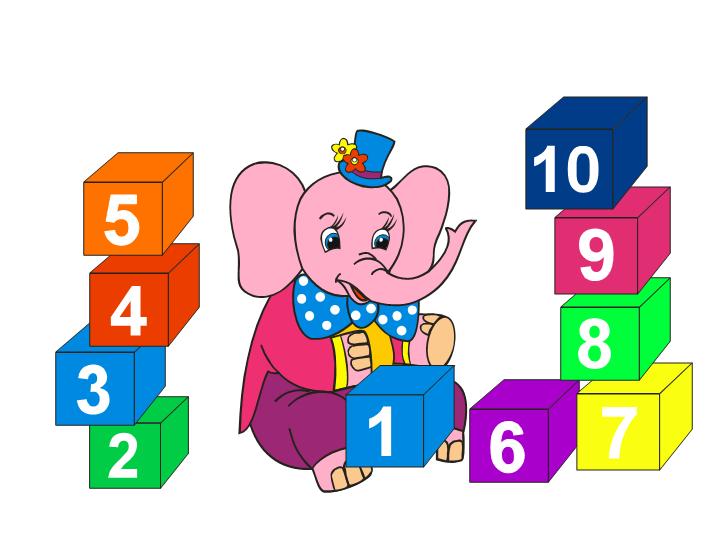 Обучающие задачи: 
• Упражнять в счёте в пределах 10 в прямом и обратном порядке.
• Закрепить знания детей о геометрических фигурах. 
• Закрепить знания о последовательности дней недели,понятием сутки, работа с моделью часов. 
• Закрепить умение ориентироваться на листе бумаги . 
• Закрепить умение различать понятия: выше – ниже, шире – уже, длиннее – короче, толще – тоньше, старше – младше, больше-меньше. 
Развивающие задачи: 
• Создать условия для развития логического мышления, сообразительности, внимания. 
• Развивать смекалку, зрительную память, воображение. 
• Способствовать формированию мыслительных операций, развитию речи, умению аргументировать свои высказывания. 
Воспитательные задачи: 
• Воспитывать самостоятельность, умение понимать учебную задачу и выполнять её самостоятельно.
• Воспитывать интерес к математическим занятиям.
Предварительная работа с детьми: отгадывание загадок, решение логических задач, решение простых арифметических задач, наблюдение за календарём, индивидуальные занятия

Методические приёмы: 
• Игровой (использование сюрпризных моментов). 
• Наглядный (использование иллюстрации). 
• Словесный (напоминание, указание, вопросы, индивидуальные ответы детей). 
• Поощрение, анализ занятия. 
Оборудование: игра поле чудес цифры, знаки, мяч. Геометрические фигуры
Демонстрационный материал: Раздаточный материал: карточки с заданиями, математические наборы, листочки, карандаши.
                                                     Ход занятия:

Воспитатель: Ребята, к нам на занятие пришли гости, поэтому давайте постараемся быть внимательными и хорошо отвечать на вопросы. А теперь красиво сели, ножки поставили вместе, спинка прямая. Занятие начнем со стихотворения. 

                                               Давайте, ребята, учиться считать!
                        Запомните все , что без точного счета
                        Не сдвинется с места любая работа,
                        Без счета не будет на улице света,
                        Без счета не сможет подняться ракета,
                        И в прятки сыграть не сумеют ребята.
                        Беритесь ребята скорей за работу
                        Учиться считать, чтоб не сбиться со счету.

   Ребята, как вы думаете, а какое у нас сейчас будет занятие? Сегодня у нас с вами необычное занятие. В виде игры. Вы видите поле, каждая ячейка это задание, которое мы должны решить.
     Воспитатель:  Ну вот, крутим барабан.Игра с мячом «Назави противоположности»«Я буду бросать мяч и называть величину, вы, бросая мне мяч обратно будете называть противоположностьбольшой- маленькийвысокий- низкийдлинный- короткийширокий- узкийтолстый- худойдалеко- близкостарый- молодойстарше- моложеигра с числамикарточки с числами разложены на полу дети бегут по кругу, по сигналу берут цифры раз , два, три, четыре, пять ну ка цифры стройтесь в ряд.Дети становятся по порядку, называют цифры соседи.Какое число называется предыдущим (то, которое стоит перед названным) и какое последующим (то, которое стоит после названного)?Воспитатель:  А теперь начинаем отсчет: 10, 9, 8…1 Слушайте внимательно:У бабушки Даши внучка Маша
Кот Пушок, собака Дружок.
Сколько у бабушки внуков? (1)
     2.   На дереве сидят 4 птицы:          2 воробья, остальные вороны.           Сколько ворон? (2)
9 грибов нашел Вадим,
А потом еще один.
Вы ответьте на вопрос:
Сколько он грибов принес? (10)Воспитатель: Покажем как мы различаем геометрические фигуры и умеем  определять их расположение  на  листе.  Возьмите поле с геометрическими фигурами у себя на столе. Назовите фигуры которые есть на листе. Какие это фигуры? А какие вы еще знаете фигуры?                                 Игра  составь фигуру из геометрический фигур.На столе лежат геометрические фигуры, дети составляют из фигур различные предметы, по окончанию игры называют , какие и сколько фигур им понадобилось.Ориентировка на листе бумаги«Найти фигуру»
В левом верхнем углу 
В правом нижнем углу 
В левом нижнем углу 
В правом верхнем углу 
А посерединеНадПод                                       Физкультминуткараз, два, три, четыректо живет у нас в квартире, раз ,  два, три, четыре, пятьвсех могу пересчитать.Папа, мама, брат, сестра,Кошка Мурка, два котенка
мой сверчок, щенок и я,Вот и вся моя семья
Воспитатель следующее задание математические знаки «Игровизоры»Перед занятием пальчиковая гимнастикаВ кулаке пять братцев спят!Ванька – указкаМишка – середкаКолька- сироткаКрошка- ТимошкаЕсть еще один чудакНазывается БольшакМы за парты дружно сели, Все работать захотели.  Задание такое:  нужно поставить знаки больше, меньше или равно. т.е  Сравним числа.Решим примеры:Игра раскрась карандаши.Воспитатель: Ребята, вы , любяте рисоватьПосмотрите, у вас на столе лежат карточки, на них нарисованы карандаши, они все какие? (Без цвета.) Поможем их раскрасить? Слушайте внимательно.6Закрасьте первый карандаш желтым цветом, Четвертый – синим,Второй – зеленым,Пятый – красным,Третий – коричневым,Шестой черным. (Дети закрашивают карандаши.)Воспитатель: Молодцы! Скажите, на котором по счету месте синий карандаш?Какого цвета карандаш на пятом песте?На котором по счету месте желтый карандаш?Дни недели , понятие сутки, работа с моделью часов.Вспомнить с детьми дни недели. Какие дни называют выходными, какие рабочими.Игра:  если сегодня понедельник то завтра будет…                                                           А вчера было..             Если сегодня четверг, то вчера была …                                                    А завтра будет …Дыхательная гимнастикаРаз, два, три , четыре, пятьВсе умеем мы считать.Отдыхать умеем тоже!Руки за спину заложим.Головы подымим выше И легко- легко подышим На этом наше занятие окончено. Что вам понравилось на занятии.Вручение медалей.